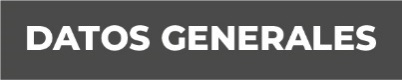 Nombre José Luis Ortiz RoqueGrado de Escolaridad Licenciatura en DerechoCédula Profesional (Licenciatura) 12586668Correo Electrónicos GeneralesFormación Académica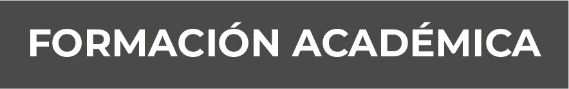 2018-2020Centro Veracruzano de Investigación y Posgrado. Estudios de Maestría en Derecho Constitucional Penal (proceso de titulación). 2006-2010Universidad del Golfo de México. Estudios Licenciatura en Derecho. Trayectoria Profesional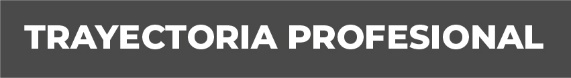 2022 a la FechaFiscalEspecializado en la Unidad Especializada en Combate al Secuestro, con Sede en Xalapa, Veracruz.2019 – 2022 Auxiliar de Fiscal en la Unidad Especializada en Combate al Secuestro, con Sede en el XIV Distrito Judicial en Córdoba, Veracruz.2015 - 2019Analista Administrativo en la Unidad Especializada en Combate al Secuestro en Córdoba, Veracruz.2013 - 2015Prácticas Profesionales en la Fiscalía Regional Zona Centro Córdoba, Veracruz.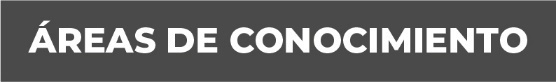 Derecho FiscalDerecho Administrativo Derecho Penal